Кейс №1. Понедельник. 20 апреля.Учитель-.логопед: Черных О.ВПознавательное развитие по лексической теме: «Насекомые»Цель: Уточнить знания  о насекомых , расширить и активизировать словарь по теме.- Упражнять в образовании родственных слов;-  Упражнять  в согласовании существительных с числительными;-  Развивать связную речь;-  Развивать внимание, память, мышление.(Презентация по теме)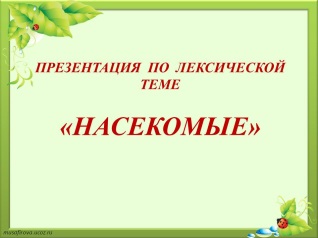 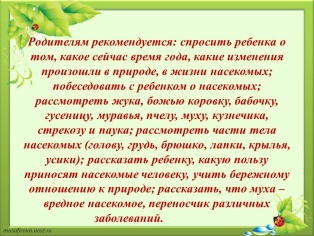 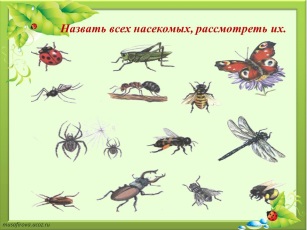 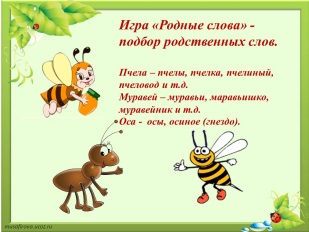 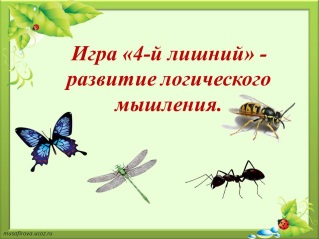 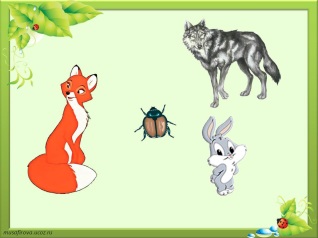 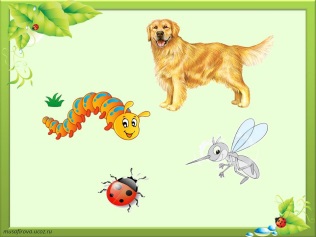 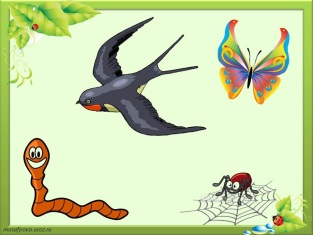 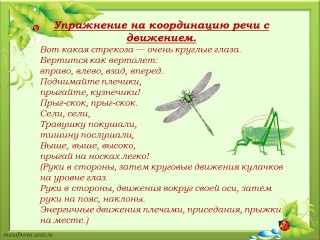 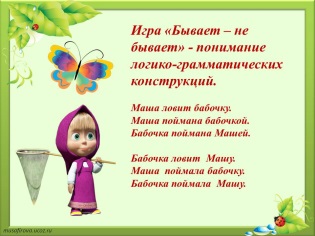 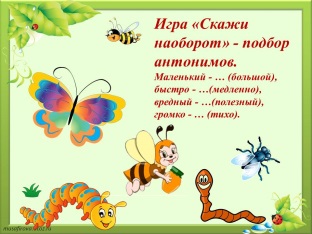 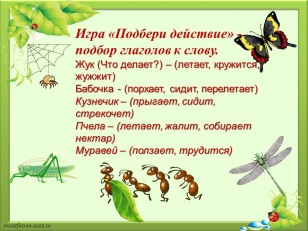 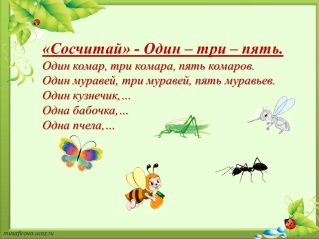 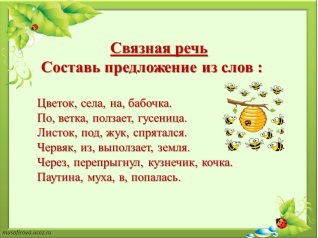 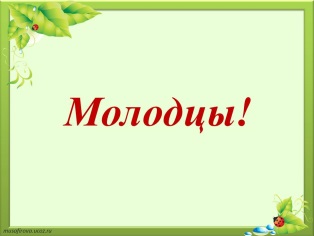 Кейс №2. Вторник. 21апреля.Учитель-логопед Черных О.В.Развитие речевого восприятия.Тема: Звуки З, Зь.Цель: Закреплять правильное произношение звуков[з],[зь], умение выполнять звуковой анализ слов.Соедини с буквой З только те предметы, названия которых начинаются со звуков З или Зь.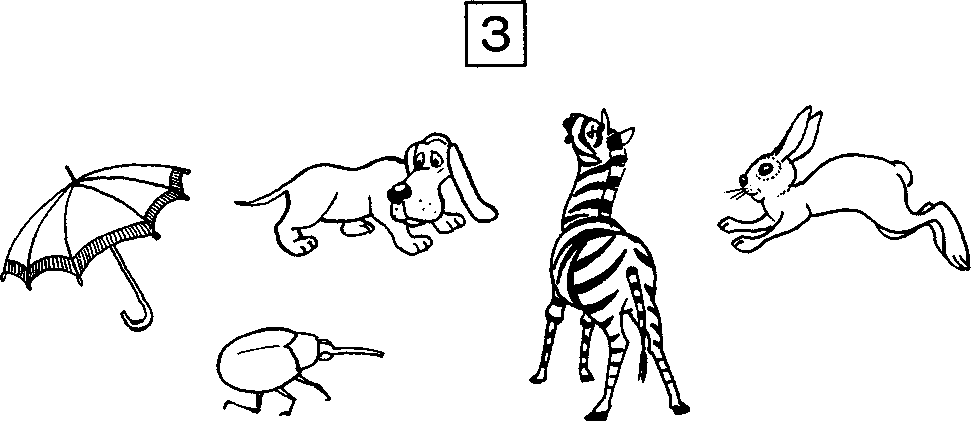 Произнеси слово. Определи, где в слове находится согласный звонкий твердый звук –З. Закрась соответствующую клетку синим карандашом.                                                                      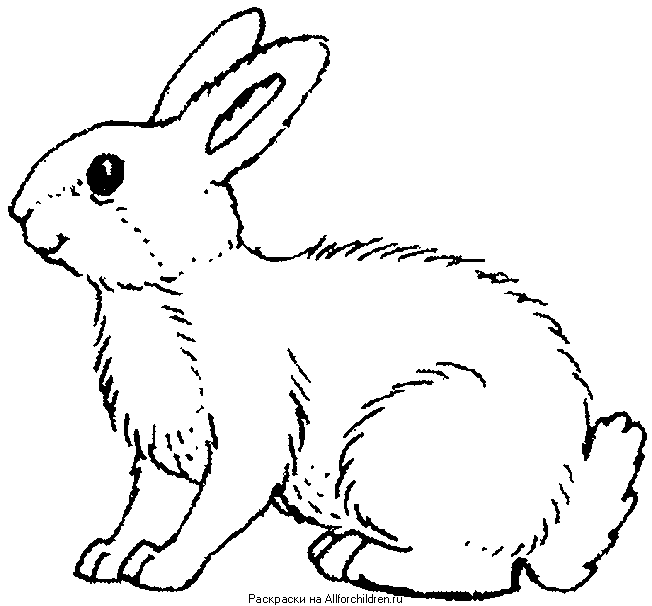 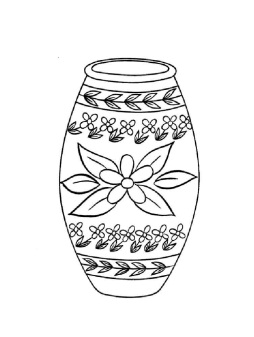 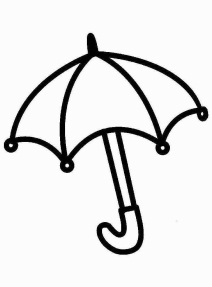 Произнеси слово. Определи, где в слове находится согласный звонкий мягкий звук –Зь. Закрась соответствующую клетку зеленым карандашом.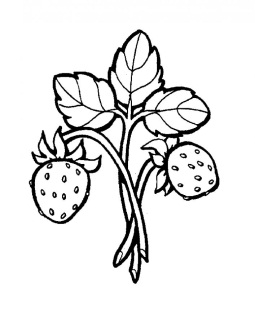 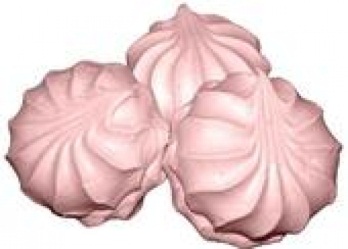 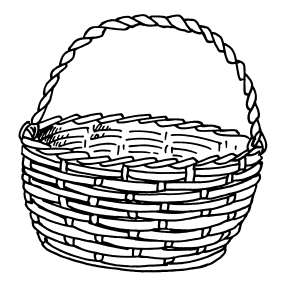 Кейс №3.Четверг.23апреля.Подготовка к обучению грамоте.Учитель-логопед Черных О.В.                                                 Тема: Буква З.Раскрась большую букву                Заштрихуй.		  Найди и раскрась букву      синим, а маленькую —           зелёным цветом. 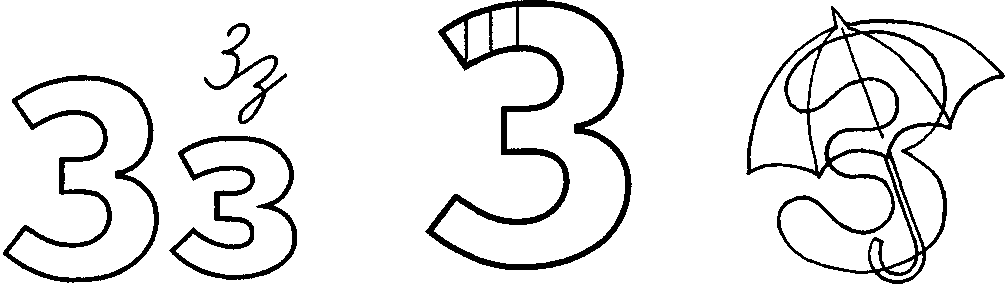 Подчеркни такую же букву,	Обведи в кружок все буквы З.как внизу.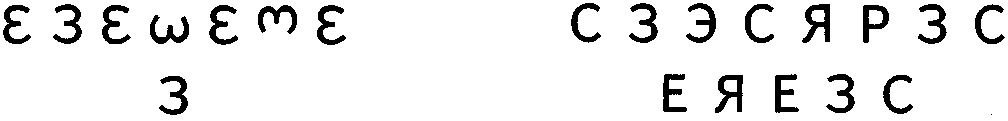 Раскрась части мозаики с буквой З. Что получилось?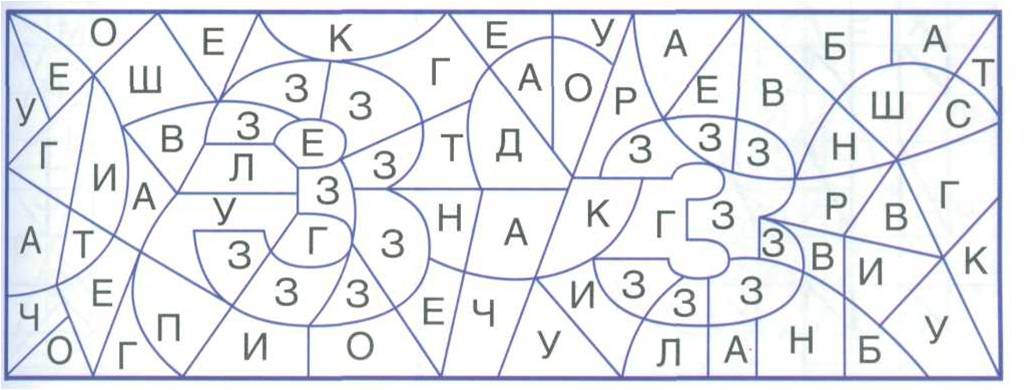 Напиши букву З в тетради по клеточкам.Прочитай слоги:АЗ     ЗА                  ЫЗ    ЗЫОЗ    ЗО                   ИЗ    ЗИУЗ     ЗУСлова: ЗИ-МА        КО-ЗА      КО-ЗЫ      ЗИ-НА